КОНКУРСНА ДОКУМЕНТАЦІЯ
до конкурсу на укладення угоди про розподіл вуглеводнів, які видобуватимуться у межах ділянки Грунівська
відповідно до постанови Кабінету Міністрів України 
від 18.12.2018 року №1178Україна, Київ, 2019 рікЗМІСТПредмет та мета проведення конкурсуВідповідно до статті 7 Закону України «Про угоди про розподіл продукції» та постанови Кабінету Міністрів України від 18 грудня 2018 року №1178 оголошується конкурс на укладення угоди про розподіл вуглеводнів, які видобуватимуться у межах ділянки Грунівська, розташованої в межах Сумської та Полтавської областей загальною площею 1082,95 км2. Конкурс проводиться з метою визначення переможця – потенційного інвестора для реалізації за власні кошти проекту пошуку та видобутку вуглеводнів у межах ділянки Грунівська на умовах угоди про розподіл продукції, що укладається між переможцем конкурсу та державою Україна в особі Кабінету Міністрів України в порядку, строки та відповідно до вимог статей 7-15 Закону України «Про угоди про розподіл продукції».Умови конкурсуПереможцю конкурсу надається право на укладення угоди про розподіл продукції щодо ділянки Грунівська (надалі також «ділянка») з метою геологічного вивчення, в тому числі дослідно-промислової розробки, з подальшим видобуванням горючих корисних копалин (газу природного, газу сланцевих товщ, газу центрально-басейнового типу, газу (метану) вугільних родовищ, нафти, конденсату) (разом — вуглеводнів), та виконання робіт, передбачених угодо про розподіл продукції, строком на 50 років з можливістю продовження строку в порядку, встановленому Законом України “Про угоди про розподіл продукції”.Враховуючи стратегію Уряду щодо досягнення енергетичної незалежності України, умовами конкурсу визначаються наступні вимоги, а саме переможець конкурсу повинен забезпечити проведення таких робіт:геологічне вивчення надр на ділянці, у тому числі буріння не менше двох  розвідувальних свердловин та здійснення тривимірного сейсмічного дослідження протягом першого етапу геологорозвідувальних робіт (п’ять років);складення звіту за результатами геологічного вивчення ділянки та подання його в установленому порядку Державному інформаційному геологічному фонду;у разі відкриття родовища вуглеводнів подання Державній комісії по запасах корисних копалин в установленому порядку матеріалів щодо оцінки запасів вуглеводнів для затвердження таких запасів;у разі прийняття інвестором рішення щодо переходу до етапу промислової розробки облаштування родовища (родовищ), буріння експлуатаційних свердловин та промислова розробка покладів вуглеводнів;здійснення оцінки впливу на довкілля проекту угоди про розподіл продукції відповідно до вимог статті 11 Закону України “Про угоди про розподіл продукції”.Після укладення угоди про розподіл продукції для інвестора встановлюються наступні зобов’язання:здійснювати пошук, оцінку та видобуток вуглеводнів, а також виконувати будь-які інші роботи, передбачені угодою, відповідно до узгоджених сторонами програм робіт на ділянці надр, планів та кошторисів, які розробляються та затверджуються у порядку, визначеному угодою;здійснювати інвестиції у розмірі не меншому, ніж буде визначено за результатами конкурсу та відповідно до угоди;повернути після закінчення окремих етапів робіт частини ділянки, якщо за результатами проведених робіт вони будуть визначені інвестором неперспективними для подальшого проведення геологорозвідувальних (зокрема дослідно-промислових) робіт та/або промислової розробки;подавати Державному інформаційному геологічному фонду геологічну, геофізичну, техніко-економічну та іншу інформацію, а також зразки гірських порід, отриманих під час виконання відповідних робіт;дотримуватися вимог законодавства, зокрема про працю, надра та охорону навколишнього природного середовища, виконувати взяті на себе зобов’язання за угодою;надавати перевагу товарам, роботам і послугам українського походження за рівних умов стосовно ціни, строку виконання, якості та відповідності міжнародним стандартам;приймати на роботу працівників для зазначених в угоді потреб переважно з числа громадян України;зареєструвати своє постійне представництво на території України, якщо він є інвестором за двосторонньою угодою або інвестором-оператором за багатосторонньою угодою та нерезидентом України, протягом трьох місяців з дати укладення угоди.Мінімальний обсяг інвестицій, що мають бути здійснені протягом першого етапу геологорозвідувальних робіт, визначається за результатами конкурсу та повинен бути не менше ніж 500 000 000 (п’ятсот мільйонів) гривень.Обсяг загальних інвестицій, у тому числі тих, що необхідні для забезпечення промислової розробки, визначається за результатами конкурсу.Уся вироблена продукція до моменту розподілу між державою та інвестором належить державі. Максимальна частина компенсаційної продукції, за рахунок якої інвестору буде компенсовано його витрати, становить 70 відсотків загального обсягу виробленої продукції до повного відшкодування витрат інвестора.Частка держави у прибутковій продукції повинна становити не менш як 11 відсотків загального обсягу такої продукції.Угода про розподіл продукції має відповідати вимогам законодавства України та містити перелік видів діяльності інвестора та програму обов'язкових робіт із визначенням строків виконання, обсягів і видів фінансування, технологічного обладнання та інших показників, що не можуть бути нижчими від запропонованих переможцем у заяві на участь у конкурсі, Учасники конкурсуУчасть у конкурсі на укладення угоди можуть брати громадяни України, іноземці, особи без громадянства, юридичні особи України або інших держав, об’єднання юридичних осіб, утворені в Україні чи за її межами, особи, що діють окремо чи спільно, які мають відповідні фінансово-економічні та технічні можливості або відповідну кваліфікацію для користування надрами. У конкурсі можуть брати спільну участь дві або більше юридичних осіб (об’єднання юридичних осіб).З метою сприяння добросовісній конкуренції до участі в конкурсі не допускаються особи, які мають спеціальні дозволи на користування надрами і не виконують належним чином обов’язки надрокористувача, зокрема програми робіт на ділянці надр, та інші обов’язки.Заява на участь у конкурсі, зміст, вимоги щодо оформленняДля участі в конкурсі учасник (учасники) подає відповідну заяву в довільній формі, яка повинна містити:відомості про учасника (повне ім’я, громадянство, місце проживання, фах — для громадян; найменування юридичної особи чи об’єднання юридичних осіб, адреса їх місцезнаходження, назва держави, за законами якої зареєстровано юридичну особу чи об’єднання юридичних осіб, основний вид діяльності, передбачений установчими документами, розмір статутного капіталу), підтверджені документально;коротку інформацію про досвід роботи в галузі використання надр, а також відомості про технічні і фінансові можливості для виконання робіт та про технології, що будуть застосовані під час користування надрами, підтверджені документально;програму робіт на ділянці надр, зокрема з виконання основних умов конкурсу, із зазначенням заходів, спрямованих на охорону надр і навколишнього природного середовища, а також строків початку та закінчення робіт, визначених пунктом 2.2 цієї конкурсної документації;розміри та види інвестування;пропозиції щодо розподілу видобутої продукції;зобов’язання щодо навчання персоналу та використання продукції, товарів, робіт і послуг українського походження за рівних умов стосовно ціни, строку виконання, якості, відповідності міжнародним стандартам;програму соціального розвитку;додаткові пропозиції щодо виконання умов конкурсу.До заяви додаються:для фізичної особи — засвідчені в установленому порядку копії паспорта, документа, що засвідчує реєстрацію у Державному реєстрі фізичних осіб — платників податків (крім осіб, які через свої релігійні переконання відмовляються від прийняття реєстраційного номера облікової картки платника податків та повідомили про це відповідному контролюючому органу і мають відмітку у паспорті), документа про державну реєстрацію — для фізичної особи — підприємця;для юридичної особи:засвідчені в установленому порядку копії документа про державну реєстрацію та установчих документів — засновницького договору, статуту тощо;засвідчений в установленому порядку документ, що підтверджує обсяги сплати внесків до статутного капіталу;відомості про:склад учасників (для акціонерних товариств — власників значних пакетів акцій) та їх частки у статутному капіталі;кінцевих бенефіціарних власників (контролерів) юридичної особи;основні види діяльності, кількість працюючих, досвід роботи у сфері надрокористування, зокрема досвід робіт з розвідки та/або видобування горючих корисних копалин (газу природного, нафти, конденсату), із зазначенням назв ділянок надр, видів та результатів робіт, застосованих технологій, виробничих потужностей;інформація про результати останньої аудиторської перевірки;завірена належним чином уповноваженою особою копія балансу фінансово-господарської діяльності за попередній рік (за наявності).Якщо учасником конкурсу виступає юридична особа, спеціально утворена для участі в конкурсі, в заяві та додатках до неї також подається інформація та відомості про досвід, технічні, фінансові та інші характеристики юридичної особи, що є засновником учасника (гарантом), при цьому до заяви має бути додана гарантія такої юридичної особи щодо забезпечення виконання зобов’язань фінансового, технічного, природоохоронного та іншого характеру за угодою про розподіл продукції з урахуванням поданої заяви.Також до заяви має бути додана інформація про оптимальні економічні, технологічні, природоохоронні та інші заходи щодо раціонального використання надр, зокрема про:заходи щодо якнайшвидшого початку промислового видобутку вуглеводнів та досягнення максимальних обсягів видобутку вуглеводнів;використання новітніх, екологічно безпечних технологій, обладнання, передових технічних розробок для забезпечення ефективного пошуку та видобутку вуглеводнів;технологічні рішення та заходи, які передбачається здійснювати для захисту атмосферного повітря та запобігання викидам парникових газів.Учасник може подавати додаткові документи та матеріали, які більш повно розкривають конкурсні пропозиції учасника.Заява і додатки до неї складаються українською мовою та скріплюються підписом належним чином уповноваженої особи (підписами посадових осіб). Якщо учасником конкурсу є нерезидент України, документи, які подаються іноземною мовою, супроводжуються обов’язковим перекладом на українську мову. У випадку розбіжностей між документами та інформацією, викладеними іноземною та українською мовою, перевага надається документам та інформації, викладеним українською мовою.Заява і додатки до неї складаються на паперових та електронних носіях в одному примірнику. Заява із додатками в паперовій формі повинні бути пронумеровані. Якщо заява з додатками складається з кількох книг (томів) нумерація сторінок кожної наступної книги (тому) має бути продовженням нумерації попередньої книги (тому). В електронній формі подається сканована копія паперової форми заяви із додатками в форматі PDF.Заява із додатками в паперовій та електронній формі складається в запечатаний конверт (коробку), на якому зазначається «Заява на участь у конкурсі на укладення угоди про розподіл вуглеводнів, які видобуватимуться у межах ділянки Грунівська». Нижче зазначається повне ім’я або найменування юридичної особи, об’єднання юридичних осіб – учасника (учасників) конкурсу. У правому верхньому куті робиться позначка «конфіденційно».Порядок подачі та розгляду заявДля участі в конкурсі учасник має подати відповідну заяву, що відповідає встановленим вимогам, а також сплатити 300 000,00 (триста тисяч) гривень або еквівалент цієї суми за курсом Національного банку на день оплати в іноземній валюті. Плата вноситься на реєстраційний рахунок Міненерговугілля:отримувач коштів: Міністерство енергетики та вугільної промисловості УкраїниЄДРПОУ одержувача: 37471933банк одержувача: Державна казначейська служба України, м. Київкод банку: 820172рахунок: 37119010004110Призначення платежу: Плата за участь у конкурсі відповідно до постанови Кабінету Міністрів України від 18.12.2018 № 1178Плата в іноземній валюті вноситься на валютний рахунок:отримувач коштів: Ministry of Energy and Coal Industry of Ukraine;банк одержувача: THE JOINT STOCK COMPANY "THE STATE EXPORT-IMPORT BANK OF UKRAINE"; (АТ «Укрексімбанк»)адреса банку: Ukraine, 03150 Kiev, 127 Antonovycha Str.  СВІФТ код (SWIFT BIC): EXBS UA UXкод банку: 322313;ЄДРПОУ банку: 00032112;рахунок: 25301000000224 (840 – USD, 978 – EUR)Заява на участь у конкурсі в запечатаному конверті (коробці), оформлені відповідно до зазначених вище вимог, надсилаються поштою (рекомендованим листом із описом, цінним поштовим відправленням / бандероллю) або подаються безпосередньо інвестором / його представником за довіреністю разом із окремим супроводжуючим листом учасника до Міжвідомчої комісії з організації укладення та виконання угод про розподіл продукції, до якого додається документ, що підтверджує оплату участі у конкурсі.Граничний строк подання заяв на участь у конкурсі – 04 листопада 2019 року. Заяви на участь у конкурсі повинні бути направлені / подані до робочого органу Міжвідомчої комісії з організації укладення та виконання угод про розподіл продукції – Міністерства енергетики та вугільної промисловості України за адресою: вул. Хрещатик, 30, м. Київ, 01601. Телефон для довідок: +38 (044) 594-5909 (Вялик Юрій Олексійович).Подані заяви реєструються Міненерговугіллям в день їх надходження. Відмітка про реєстрацію ставиться на супроводжуючому листі, який разом із заявою на участь у конкурсі у запечатаному конверті / коробці зберігається в сейфі до відкриття всіх заяв учасників конкурсу Міжвідомчою комісією після спливу граничного строку подання заяв.Заяви, що відправлені / подані пізніше 17 години 30 хвилин 04 листопада
2019 року, повертаються учасникам у нерозкритих конвертах без реєстрації. Плата за участь у конкурсі (за наявності) у цьому випадку підлягає поверненню. У випадку відсутності додатку до супроводжуючого листа, що підтверджує оплату участі у конкурсі, заява повертається учаснику у нерозкритому конверті без реєстрації.За ініціативою учасника конкурсу може бути укладена угода про дотримання конфіденційності щодо заяви такого учасника та доданих до неї матеріалів між Міненерговугілля, як робочим органом Міжвідомчої комісії, та відповідним учасником конкурсу за формою, визначеною Міненерговугілля.Розгляд зареєстрованих заяв і доданих до них матеріалів здійснюється Міжвідомчою комісією протягом одного місяця від дати закінчення граничного строку подання конкурсних заяв.Документи, подані не в повному обсязі, не розглядаються.В 17 годин 30 хвилин 04 листопада 2019 року робоча група, утворена Міжвідомчою комісією, в присутності представників учасників оголошує перелік учасників згідно поданих та зареєстрованих заяв та здійснює розкриття конвертів. Міжвідомча комісія фіксує у протоколі засідання Міжвідомчої Комісії дані про подані заяви на участь у конкурсі (із зазначенням найменування учасника, змісту розкритого конверту та кількісних характеристик поданої заяви). Якщо після цього до робочого органу Міжвідомчої комісії надходять заяви на участь у конкурсі, направлені поштою до 17 години 30 хвилин 04 листопада 2019 року, що підтверджується відповідним поштовим штемпелем, розкриття таких заяв здійснюється під час найближчого засідання робочої групи Міжвідомчої комісії та дані про такі заяви також фіксуються у відповідному протоколі засідання робочої групи Міжвідомчої комісії.Міжвідомча комісія проводить перевірку поданих заяв учасників з метою визначення чи містить кожна з поданих заяв документи та інформацію, вимоги щодо обов’язкового надання яких встановлено умовами конкурсу, та приймає рішення про прийняття або відмову від прийняття до розгляду кожної відповідної заяви на участь у конкурсі. У випадку прийняття рішення про відмову від прийняття до розгляду заяви на участь у конкурсі, Міжвідомча комісія направляє такому учаснику повідомлення про прийняте рішення із відповідним обґрунтуванням протягом 5 робочих днів з дати зазначеного рішення.Конкурс вважається таким, що не відбувся, у разі, коли жодна з поданих заяв не відповідає умовам конкурсу. В цьому випадку за поданням Міжвідомчої комісії Кабінет Міністрів України приймає рішення про визнання конкурсу таким, що не відбувся.Плата за участь у конкурсі, що відбувся, учасникам конкурсу не повертається. У разі, коли конкурс визнано таким, що не відбувся, плата за участь у конкурсі повертається учасникам у повному розмірі.Під час проведення конкурсу забезпечується створення рівних умов для всіх учасників конкурсу та конфіденційність. Внесення змін до пропозицій учасників після розкриття конвертів не допускається.Розгляд зареєстрованих заяв і доданих до них матеріалів учасників конкурсу здійснюється з урахуванням таких критеріїв:спрямованість програми робіт на ділянці надр на комплексне освоєння ділянки та забезпечення раннього видобутку;раціональність умов використання природних ресурсів відповідно до програми робіт на ділянці надр;привабливість пропозицій щодо розподілу продукції на користь держави;найбільший обсяг інвестування;ефективність заходів з охорони навколишнього природного середовища;рівень фінансового забезпечення запропонованої програми робіт на ділянці надр;наявність досвіду з пошуку та видобутку вуглеводнів, зокрема із нетрадиційних джерел;забезпечення використання товарів, робіт і послуг українського походження.Кожен з членів Міжвідомчої комісії оцінює подані заяви на участь у конкурсі самостійно. Кожен з членів комісії  може залучати до оцінки поданих заяв не більше двох фахових експертів, які не пов’язані з жодним з учасників зазначеного конкурсу. Перелік таких фахівців має бути затверджений Міжвідомчою комісією. Кожен член Міжвідомчої комісії під час оцінки заяв на участь у конкурсі діє на власний розсуд, виходячи зі свого досвіду, розуміння та волевиявлення. Члени Міжвідомчої комісії керуються вимогами законодавства України, в тому числі антикорупційного законодавства. Кожен член комісії, а також кожен із залучених до розгляду конкурсних заяв експертів, затверджених Міжвідомчою комісією, зобов’язаний дотримуватись суворої конфіденційності щодо заяв на участь у конкурсі та їх змісту та до початку роботи із заявами укладає відповідний договір про дотримання конфіденційності із робочим органом Міжвідомчої комісії – Міненерговугілля. Для роботи з конкурсними заявами учасників члени Міжвідомчої комісії та залучені експерти використовують копії заяв учасників, надруковані робочим органом Міжвідомчої комісії з електронних носіїв, при цьому оригінальні примірники заяв у паперовій формі зберігаються в сейфі. Вивчення та обговорення конкурсних заяв учасників проводиться в приміщенні Міненерговугілля.За результатами розгляду подані заяви учасників оцінюються по кожному з критеріїв за наступною шкалою:Підсумок оцінок по всім восьми критеріям відповідно до вищезазначеної шкали складає фінальну оцінку заяви, і є підставою для визначення переможця конкурсу.До закінчення проведення конкурсу та оголошення його результатів засідання Міжвідомчої комісії, засідання створених Міжвідомчою комісією робочих груп, наради членів комісії та/або їх уповноважених представників, які діють на підставі довіреностей, мають закритий характер. Жоден із членів Міжвідомчої комісії, а також жоден із залучених експертів не можуть зустрічатись, вести переговори, листування з учасниками конкурсу або їх представниками, в тому числі отримувати пояснення щодо поданих заяв учасників. Учасник конкурсу має право ознайомитись з протоколами засідань Міжвідомчої комісії тільки після оголошення його результатів.За результатами розгляду та оцінки поданих матеріалів Міжвідомча комісія готує і подає Кабінетові Міністрів України пропозиції щодо визначення переможця (переможців) конкурсу разом із відповідним протоколом засідання Міжвідомчої комісії протягом одного місяця від дати граничного строку подання заяв на участь у конкурсі.Рішення про визначення переможця конкурсу на укладення угоди про розподіл вуглеводнів, які видобуватимуться у межах ділянки Грунівська, приймається Кабінетом Міністрів України з урахуванням пропозицій Міжвідомчої комісії та є остаточним.Результати проведення конкурсу підлягають опублікуванню в офіційних друкованих виданнях та доводяться до відома кожного учасника конкурсу.Спори, що можуть виникнути у зв’язку із проведенням конкурсу вирішуються відповідно до чинного законодавства України.Загальна характеристика ділянки, географічні координатиДілянка Грунівська, щодо якої оголошується конкурс, розташована в межах Сумської (Охтирський, Тростянецький, Лебединський, Липоводолинський райони) та Полтавської (Зіньківський, Гадяцький райони) областей та обмежена такими географічними координатами:Загальна площа ділянки становить 1082,95 кв. кілометра.Ділянка включає всі осадові поклади, що залягають в межах її периметра та обмежені за глибиною користування надрами відміткою 10 тис. метрів від поверхні або геологічним фундаментом (залежно від того, що буде досягнуто раніше).У геотектонічному плані Грунівська ділянка розташована у Північній прибортовій зоні південно-східної частини Дніпровсько-Донецької западини. За нафтогазогеологічним районуванням ділянка розміщена в межах Талалаївсько-Рибальського нафтогазоносного району.В межах ділянки і поряд розташовані Підлісківське, Куличихинське, Тимофіївське, Новотроїцьке, Краснозаярське, Качанівське родовища, що розробляються,  та Тарханівська і Бобрицька перспективні площі, які надані в користування з метою пошуків і розвідки нових покладів вуглеводнів. В нафтогазоносному відношенні ділянка знаходиться в зоні з щільністю нерозвіданих видобувних ресурсів категорії С3+D (коди класів 333+334)  від  10-20 до 30-50 тис.т у.п./км2. Загальна оцінка ресурсної бази ділянки за кодом класу 334 (D2) складає 13795 тис.т у.п.В межах ділянки знаходяться перспективні структури, які за оцінкою спеціалістів  УкрДГРІ представляють інтерес для проведення подальших геологорозвідувальних робіт, в тому числі виявлені з ресурсами класу 334: Калюжна площа з ресурсами нафти 1,155 млн т, Вахтова з ресурсами нафти 2,8 млн.т, Веприцька площа з ресурсами газу  1,98 млрд. м3, Книшівська площа з ресурсами газу 1,37 млрд. м3, Чорняківська з ресурсами газу 1,81 млрд м3. Крім того, в межах ділянки знаходиться  Митяївська площа, яка підготовлена до глибокого пошуково-розвідувального буріння з перспективними ресурсами нафти класу 333  в кількості  0,48 млн т.  Західно-Качанівська площа, що знаходиться в консервації, облікована Фондом нафтогазоперспективних об’єктів  без оцінки ресурсів.За даними ДП НАК «Надра України» «Український науково-виробничий центр» в межах ділянки знаходяться 17 ліквідованих свердловини, які пробурені на нафту і газ.Ділянка включає всі осадові поклади, що залягають в межах її периметра та обмежені за глибиною користування надрами відміткою 10 тис. метрів від поверхні або геологічним фундаментом (залежно від того, що буде досягнуто раніше).Корисні копалини, геологічне вивчення та видобування яких передбачається угодою, - горючі корисні копалини (газ природний, газ сланцевих товщ, газ центрально-басейнового типу, газ (метан) вугільних родовищ, нафта, конденсат).Картографічні матеріали щодо ділянки:Оглядова карта району робіт 1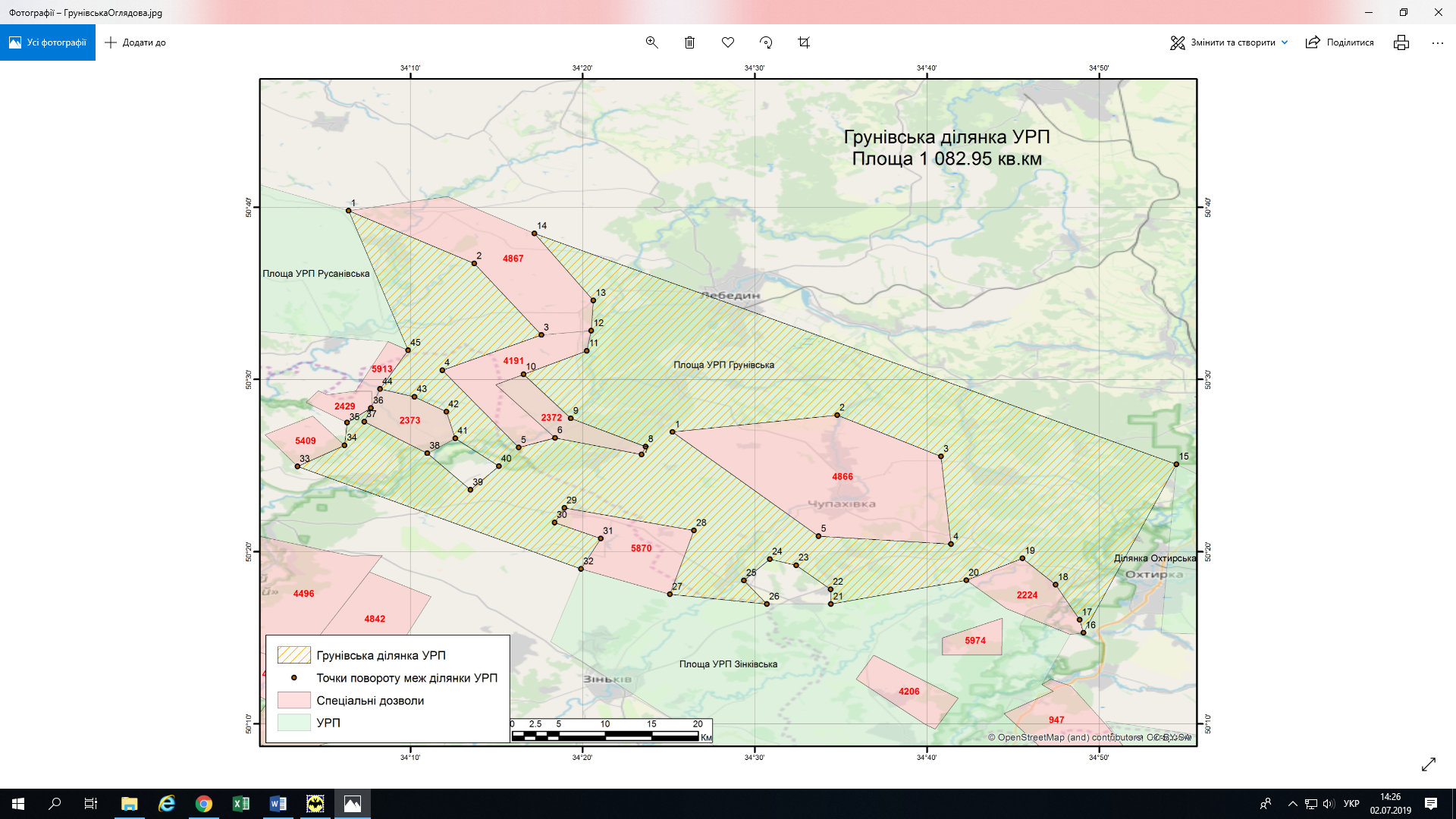 Оглядова карта району робіт 2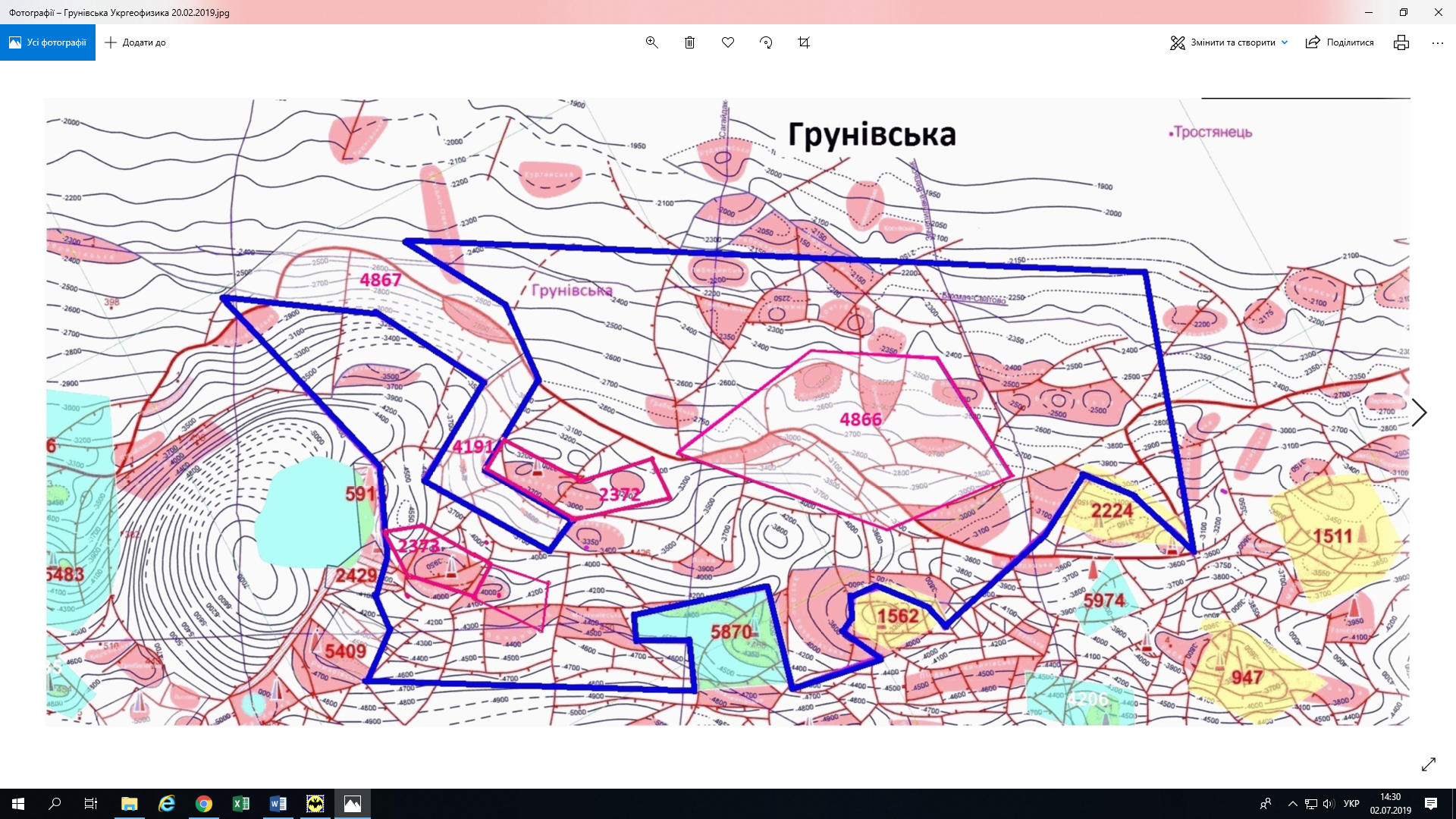 Оглядова карта району робіт 3Опис геологічної інформації:Геологічна інформація може бути отримана у користування або придбана відповідно до Порядку розпорядження геологічною інформацією, затвердженого постановою Кабінету Міністрів України від 07.11.2018 року №939 «Питання розпорядження геологічною інформацією». У випадку виникнення питань щодо отримання / придбання геологічної інформації для підготовки заяви на участь у конкурсі та відповідних пропозиції потенційний учасник може звернутись до Державне науково-виробниче підприємство «Державний інформаційний геологічний фонд України», заступник директора з надрокористування - Лабузна Вікторія Сергіївна, Адреса місцезнаходження (юридична): 03057, м. Київ, 
вул. Антона Цедіка,16, каб. 314, тел. (044) 456-61-61.Перелік геологічної інформації, яка може бути надана ДНВП “Геоінформ України” при виконанні Угоди про розподіл продукції по ділянці Грунівська та може експортуватися за межі України (матеріали зберігаються за адресою: м.Київ, вул.Антона Цедіка 16)Перелік геологічної інформації, що знаходиться в ДП НАК «Надра України» «Український геологічний науково-виробничий центр», 36019 м. Полтава, вул. М.Бірюзова, 53; тел. (0532) 56-60-49Копія оголошення про проведення конкурсу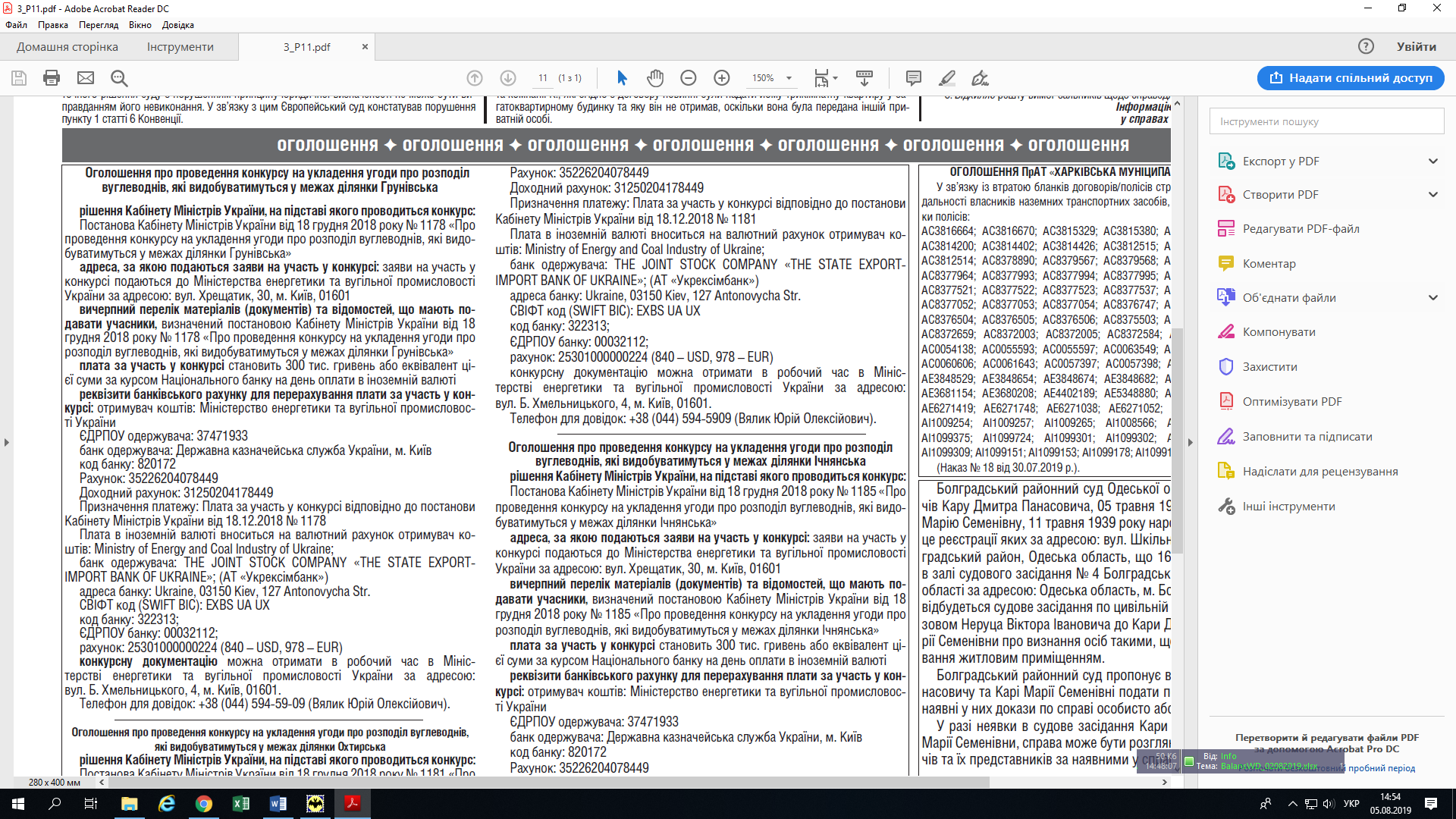 1.Предмет та мета проведення конкурсу32.Умови конкурсу33.Учасники конкурсу54.Заява на участь у конкурсі, зміст, вимоги щодо оформлення55.Порядок подачі та розгляду заяв76.Загальна характеристика ділянки, географічні координати117.7.17.27.3Картографічні матеріали щодо ділянки:Оглядова карта району робіт 1Оглядова карта району робіт 2Оглядова карта району робіт 3158.Опис геологічної інформації189.Копія оголошення про проведення конкурсу 32                                             Назва критеріюМаксимальна кількість балів1найкраща програма робіт, насамперед спрямованість програми робіт на ділянці надр на комплексне освоєння ділянки та забезпечення раннього видобутку         802раціональність умов використання природних ресурсів відповідно до програми робіт на ділянці надр         153привабливість пропозицій щодо розподілу продукції на користь держави         304найбільший обсяг інвестування         355ефективність заходів з охорони навколишнього природного середовища         156рівень фінансового забезпечення запропонованої програми робіт на ділянці надр         307наявність досвіду з пошуку та видобутку вуглеводнів, зокрема із нетрадиційних джерел         458забезпечення використання товарів, робіт і послуг українського походження         20Всього:         270Номер кутової точкиСистема координат 
УСК-2000Система координат 
УСК-2000Система координат 
СК-42Система координат 
СК-42Номер кутової точкипівнічна 
широтасхідна 
довготапівнічна 
широтасхідна 
довготаГрунівська ділянкаГрунівська ділянкаГрунівська ділянкаГрунівська ділянкаГрунівська ділянка150° 39’ 47.728”34° 06’ 24.214”50° 39’ 48”34° 06’ 30”250° 36’ 43.731”34° 13’ 42.225”50° 36’ 44”34° 13’ 48”350° 32’ 34.731”34° 17’ 36.236”50° 32’ 35”34° 17’ 42”450° 30’ 31.725”34° 11’ 51.236”50° 30’ 32”34° 11’ 57”550° 26’ 02.724”34° 16’ 17.249”50° 26’ 03”34° 16’ 23”650° 26’ 36.649”34° 18’ 23.979”50° 26’ 37”34° 18’ 30”750° 25’ 38.653”34° 23’ 25.985”50° 25’ 39”34° 23’ 32”850° 26’ 05.654”34° 23’ 39.984”50° 26’ 06”34° 23’ 46”950° 27’ 44.651”34° 19’ 18.977”50° 27’ 45”34° 19’ 25”1050° 30’ 17.651”34° 16’ 33.969”50° 30’ 18”34° 16’ 40”1150° 31’ 39.732”34° 20’ 14.240”50° 31’ 40”34° 20’ 20”1250° 32’ 49.734”34° 20’ 30.238”50° 32’ 50”34° 20’ 36”1350° 34’ 34.735”34° 20’ 37.235”50° 34’ 35”34° 20’ 43”1450° 38’ 28.736”34° 17’ 12.224”50° 38’ 29”34° 17’ 18”1550° 25’ 04.755”34° 54’ 29.278”50° 25’ 05”34° 54’ 35”1650° 15’ 17.742”34° 49’ 05.294”50° 15’ 18”34° 49’ 11”1750° 16’ 02.743”34° 48’ 52.292”50° 16’ 03”34° 48’ 58”1850° 18’ 04.743”34° 47’ 28.287”50° 18’ 05”34° 47’ 34”1950° 19’ 36.743”34° 45’ 33.283”50° 19’ 37”34° 45’ 39”2050° 18’ 20.739”34° 42’ 17.283”50° 18’ 21”34° 42’ 23”2150° 16’ 57.732”34° 34’ 25.280”50° 16’ 58”34° 34’ 31”2250° 17’ 48.733”34° 34’ 24.278”50° 17’ 49”34° 34’ 30”2350° 19’ 12.732”34° 32’ 24.274”50° 19’ 13”34° 32’ 30”2450° 19’ 33.731”34° 30’ 52.272”50° 19’ 34”34° 30’ 58”2550° 18’ 19.729”34° 29’ 22.274”50° 18’ 20”34° 29’ 28”2650° 16’ 57.729”34° 30’ 42.277”50° 16’ 58”34° 30’ 48”2750° 17’ 31.725”34° 25’ 04.272”50° 17’ 32”34° 25’ 10”2850° 21’ 13.729”34° 26’ 28.266”50° 21’ 14”34° 26’ 34”2950° 22’ 32.724”34° 18’ 56.258”50° 22’ 33”34° 19’ 02”3050° 21’ 41.723”34° 18’ 22.259”50° 21’ 42”34° 18’ 28”3150° 20’ 45.724”34° 21’ 03.263”50° 20’ 46”34° 21’ 09”3250° 18’ 59.722”34° 19’ 54.265”50° 19’ 00”34° 20’ 00”3350° 24’ 56.713”34° 03’ 26.242”50° 24’ 57”34° 03’ 32”3450° 26’ 10.716”34° 06’ 10.241”50° 26’ 11”34° 06’ 16”3550° 27’ 29.717”34° 06’ 19.239”50° 27’ 30”34° 06’ 25”3650° 28’ 20.194”34° 07’ 42.092”50° 28’ 21”34° 07’ 48”3750° 27’ 32.639”34° 07’ 18.968”50° 27’ 33”34° 07’ 25”3850° 25’ 42.641”34° 10’ 58.975”50° 25’ 43”34° 11’ 05”3950° 23’ 35.720”34° 13’ 29.252”50° 23’ 36”34° 13’ 35”4050° 24’ 57.723”34° 15’ 08.250”50° 24’ 58”34° 15’ 14”4150° 26’ 34.722”34° 12’ 36.245”50° 26’ 35”34° 12’ 42”4250° 28’ 07.644”34° 12’ 04.970”50° 28’ 08”34° 12’ 11”4350° 28’ 59.643”34° 10’ 13.967”50° 29’ 00”34° 10’ 20”4450° 29’ 26.721”34° 08’ 14.236”50° 29’ 27”34° 08’ 20”4550° 31’ 41.724”34° 09’ 52.233”50° 31’ 42”34° 09’ 58”за виключенням Тарханівської площіза виключенням Тарханівської площіза виключенням Тарханівської площіза виключенням Тарханівської площіза виключенням Тарханівської площі150° 26’ 56.733”34° 25’ 13.253”50° 26’ 57”34° 25’ 19”250° 27’ 55.741”34° 34’ 47.258”50° 27’ 56”34° 34’ 53”350° 25’ 31.744”34° 40’ 49.267”50° 25’ 32”34° 40’ 55”450° 20’ 26.740”34° 41’ 24.278”50° 20’ 27”34° 41’ 30”550° 20’ 53.735”34° 33’ 42.272”50° 20’ 54”34° 33’ 48”№ звітуАвторНазва звітуРік виданняСкладВідомості про скасування грифу29365Самборский Н.А.Обобщение данных параметрического бурения в северо-восточной и юго-западной зонах Днепровско-Донецкой впадины (на территории деятельноститреста "Полтаванефтегазразведка").1969Кн. 1 – текстКн. 2 – додатки графічніКн. 3 – додатки графічніНе таємно Не таємно Не таємно31434Партола И.Н.Отчет о работах Вельбовской зимней 32/68-69 и Гадячской летней 32/69сейсморазведочных партий.1970Кн. 1 – текстКн. 2 – додатки графічніКн. 3 – додатки графічніКн. 4 – каталог координатНе таємно Не таємно Не таємно Не таємно34998Перамут В.М.Отчет о работах сейсмокаротажных партий 39/72 и 39/72-73.1973Кн. 1 – текстКн. 2 – каталог координатНе таємно Не таємно 38662Расстальная Г.Т.Отчет о сейсмических исследованиях ОГТ, проведенных Тимофеевской 26/75 иЦепковской 27/75-76 сейсморазведочными партиями на Гадячско-Тимофеевской площади в 1975-1976 г.г.1976Кн. 1 – текстКн. 2 – додатки графічніКн. 3 – додатки графічніКн. 4 – каталог координатНе таємно Не таємно Не таємно Не таємно38687Зюзин А.Н.Отчет о результатах работ сейсмокаротажной партии 254/75 в ДДв и Донбассе.1976Кн. 1 – текстКн. 2 – додатки графічніКн. 3 – каталог координатНе таємно Не таємно Не таємно39581Лысенко М.П.Отчет о работах  юго-восточной  региональной сейсморазведочной партииКМПВ 1/76.1977Кн. 1 – текстКн. 2 – додатки графічніКн. 3 – каталог координатНе таємно Не таємно Не таємно 39647Военчук Н.Ф.Отчет о работах на Клинской и Новотроицкой площадях, выполненныхсейсморазведочной партией 25/76 в 1976-1977 гг.1977Кн. 1 – текстКн. 2 – додатки графічніКн. 3 – додатки графічніКн. 4 – каталог координатНе таємно Не таємно Не таємно Не таємно40365Винниченко Л.Г.Изучение отложений нижнего и среднего карбона Тимофеевской, Яровской,Восточно-Полтавской, Липово-Долинской и Семенцовской площадей тр.1978Кн. 1 – текстКн. 2 – додатки графічніНе таємно Не таємно 40615Иванов Л.Н.Расстальная Г.Т.Отчет о работах на Синевской площади, выполненных сейсморазведочнойпартией 26/77 в 1977-1978 г.г.1978Кн. 1 – текстКн. 2 – додатки графічніКн. 3 – додатки графічніКн. 4 – каталог координатНе таємно Не таємно Не таємно Не таємно40813Руденко О.И.Обобщение результатов поисковых работ на площадях треста "Полтавнефтегазразведка" за 1978 г. (Богатойская и др.).1978Кн. 1 – текстКн. 2 – додатки графічніНе таємно ДСК40585Ващук А.И.Отчет о работах на Плужниковско-Лютеньской площади, выполненныхЗападной сейсморазведочной партией 2/77.1978Кн. 1 – текстКн. 2 – додатки графічніКн. 3 – каталог координатНе таємно Не таємно Не таємно41533Лубенкова Е.М. Отчет о работах МОГТ на Западно-Журавковской и Восточно-Прилукскойплощадях, выполненных сейсморазведочными партиями 19/78 и 5/78.1979Кн. 1 – текстКн. 2 – додатки графічніКн. 3 – додатки графічніКн. 4 – каталог координатНе таємно Не таємно Не таємно Не таємно41552Ващук А.И. Отчет о работах КМПВ на Синевско-Радченковской площади, выполненныхЗападной сейсморазведочной партией 2/78 в 1978 г.1979Кн. 1 – текстКн. 2 – додатки графічніКн. 3 – каталог координатНе таємно Не таємно  Таємно41870Иванов Л.Н.Расстальная Г.Т.Отчет о работах на Северо-Синевской площади, выполненныхсейсморазведочной партией 26/78 в 1978-1979 гг.1979Кн. 1 – текстКн. 2 – додатки графічніКн. 3 – додатки графічніКн. 4 – каталог координатНе таємно Не таємно Не таємно Не таємно41888Руденко О.И.Обобщение результатов поисковых работ на площадях треста"Полтавнефтегазразведка" за 1979 г. (Куличихинская и др.).1979Кн. 1 – текстКн. 2 – додатки графічніНе таємно Не таємно 42602Буцева М.И.Отчет о работах КМПВ на Новотроицко-Белоцерковской площади,выполненных сейсморазведочной партией 2/79 в  1979 г.1980Кн. 1 – текстКн. 2 – додатки графічніКн. 3 – каталог координатКн. 4 – додатки графічніНе таємно ДСКНе таємно ДСК42731Иванов Л.Н.Расстальная Г.Т.Отчет о работах на Чернышинской площади, выполненныхсейсморазведочной партией 26/79 в 1979-80 г.г.1980Кн. 1 – текстКн. 2 – додатки графічніКн. 3 – додатки графічніКн. 4 – додатки графічніКн. 5 – каталог координатНе таємно Не таємно Не таємно Не таємноНе таємно43097Давыдов А.А.Геологический отчет по результатам поискового бурения в 1976-1977 гг. на Молодецкой площади. (Сумская обл.).1980Кн. 1 – текстКн. 2 – додатки графічніНе таємно Не таємно 43527Руденко О.И.Обобщение результатов параметрического бурения на территории об-ния Полтаванефтегазгеология по Мартыновской скв.№450, Байракской скв.№1, Березовской скв.№485 за 1979 год.1981Кн. 1 – текстКн. 2 – додатки графічніКн. 3 – каталог координатНе таємно  ДСКТаємно 43741Буцева М.И.Отчет о работах КМПВ на Артюховско-Рыбальской площади, выполненныхЗападной региональной сейсморазведочной партией 2/80 в 1980 году1981Кн. 1 – текстКн. 2 – додатки графічніКн. 3 – каталог координатКн. 4 – додатки графічніНе таємно ДСКНе таємно Не таємно 44494Иванов Л.Н.Расстальная Г.Т.Отчет о сейсморазведочных работах на Восточно-Тимофеевской площади,выполненных сейсморазведочной партией 26/80 в 1980-1981г.г.1982Кн. 1 – текстКн. 2 – додатки графічніКн. 3 – додатки графічніКн. 4 – додатки графічніКн. 5 – каталог координатНе таємно Не таємно Не таємно Не таємноНе таємно44835Зателепа Н.П.Отчет о работах на Западно-Рыбальской и Пионерской площадях,выполненных сейсморазведочной партией 34/80 в 1980-1982 г.г.1982Кн. 1 – текстКн. 2 – додатки графічніКн. 3 – додатки графічніКн. 4 – додатки графічніКн. 5 – каталог координатНе таємно Не таємно Не таємно Не таємноНе таємно45160Расстальная Г.Т.Отчет о работах на Рымаровской площади, выполненных сейсморазведочнойпартией 26/81 в 1981-1982 гг.1982Кн. 1 – текстКн. 2 – додатки графічніКн. 3 – каталог координатКн. 4 – додатки графічніНе таємно Не таємно Не таємноНе таємно45464Семеняк М.Н.Геологичский отчет о результатах бурения  поисковой скважины №1 наВеликолукской площади за 1979-1980 гг.1983Кн. 1 – текстКн. 2 – додатки графічніНе таємно ДСК46264Плошко В.В.Уточнение геологического строения, структур и площадей по материалам  поискового и разведочного бурения за 1983 г. Прилукского УБР.1983Кн. 1 – текстКн. 2 – додатки графічніДСКДСК47593Расстальная Г.Т.Отчет о работах на Марченковской площади, выполненных сейсморазведочной партией 26/83 в 1982-85 гг.1985Кн. 1 – текстКн. 2 – додатки графічніКн. 3 – додатки графічніКн. 4 – каталог координатНе таємно Не таємно Не таємно Не таємно47902Буцева М.И.Отчет о сейсморазведочных работах КМПВ на Роменско-Харьковскойплощади, выполненных сейсморазведочной партией 2/84 в 1984 г.1985Кн. 1 – текстКн. 2 – додатки графічніКн. 3 – каталог координатКн. 4 – додатки графічніНе таємно Не таємно Не таємно Не таємно48504Семеняк М.НOтчет о результатах бурения поисковой скважины №1 на Лесной площади за 1980-1981 г.г. (Сумская обл.).1986Кн. 1 – текстКн. 2 – додатки графічніНе таємно Не таємно49651Сологуб Т.И.Отчет о работах на Северо-Синевской площади, выполненныхсейсморазведочной партией 26/84 в 1984-1987 гг.1987Кн. 1 – текстКн. 2 – додатки графічніКн. 3 – додатки графічніКн. 4 – каталог координатНе таємно Не таємно Не таємно Не таємно49839Мишукова А.А.Обобщение геолого-геофизических материалов на разведочных площадях юго-восточной части Днепровско-Донецкой впадины, выполненной в 1985-87 гг.1987Кн. 1 – текстКн. 2 – додатки графічніКн. 3 – додатки графічніНе таємно Не таємноДСК51134Сологуб Т.И.Отчет о работах МОГТ на Северо-Тимофеевской площади, выполненныхсейсморазведочной партией 42/86 в 1985-1988 г.г.1987Кн. 1 – текстКн. 2 – каталог координатКн. 3 – додатки графічніКн. 4 – додатки графічніНе таємно Не таємно Не таємно Не таємно50158Семеняк М.Н. Геологический отчет о результатах бурения поисковых скважин 13, 17 и 19 наПодлесковской структуре за 1978-81 гг.1987Кн. 1 – текстКн. 2 – додатки графічніНе таємно ДСК50312Щекина В.Г. Анализ,сопоставление и обобщение результатов разведочного и оценочно-эксплуатационного бурения с целью геологического обоснования скважин поплощадям Полтавского УБР: Яблуновской, Солоховской, Абазовской иМашевской на 1988-1989 гг.1987Кн. 1 – текстКн. 2 – додатки графічніНе таємно ДСК50570Буцева М.И.Отчет о региональных работах КМПВ и МОГТ на Хухрянской площади,выполненных сейсморазведочной партией 2/86 в 1986-88 г.г.1988Кн. 1 – текстКн. 2 – додатки графічніКн. 3 – каталог координатКн. 4 – додатки графічніНе таємно Не таємно Не таємно Не таємно50571Стовба С.Н.Отчет о региональных работах КМПВ и МОГТ на Ахтырской площади,выполненных сейсморазведочной партией I/86 в 1986-1987 гг.1988Кн. 1 – текстКн. 2 – додатки графічніКн. 3 – каталог координатКн. 4 – додатки графічніНе таємно Не таємно Не таємно Не таємно51001Козинцева Т.К.Обобщение и анализ результатов поисковых работ в пределах северной частиДДв на площадях Каштановской, Стягайловской, Рымаровской и Марковской,выведенных из бурения с отрицательными результатами.1988Кн. 1 – текстКн. 2 – додатки графічніКн. 3 – каталог координатКн. 4 – додатки графічніНе таємно Не таємно Не таємно Не таємно51178Тюрникова Л.Н.Анализ, сопоставление и обобщение результатов разведочного и оценочно-эксплуатационного бурения с целью геологического обоснования размещенияскважин по площадям Шебелинского УБР: Мелиховской, Медведовской,Березовской, Степовой, Новотроицкой, Волоховской на 1989-1990 гг.1988Кн. 1 – текстКн. 2 – додатки графічніНе таємно Не таємно 52558Чайко Н.Н.Уточнение геологического строения структур и площадей по материалам поискового и разведочного бурения за 1990 год Полтавского и Ахтырского УБР.1990Кн. 1 – текстКн. 2 – додатки графічніКн. 3 – додатки графічніНе таємно ДСКНе таємно 52633Колос В.Я.Обобщение результатов поискового, разведочного и параметрического бурения по площадям объединения Укрнефть (Марковская, Щуровская, Молодецкая).1990Кн. 1 – текстКн. 2 – додатки графічні Кн. 3 – текстКн. 4 – додатки графічні Кн. 5 – текстКн. 6 – додатки графічніКн. 7 – каталог координатДСКДСКДСКДСКДСКДСКНе таємно 52853Межуев В.П.Плискач Н.В.Хлопук Т.И.Изучение условий залегания отложений палеозоя на региональных профиляхСагайдак-Лебедин, Зачепиловка-Бельск, Перещепино-Валки. Отчет о работахМОГТ на региональных профилях в юго-восточной части ДДВ, выполненныхс/п 47/89 в 1989-1991 гг.1991Кн. 1 – текстКн. 2 – каталог координатКн. 3 – додатки графічніНе таємно Не таємно ДСК53011Гузик Я.И.Мишукова А.А.Обобщение геолого-геофизических материалов по разведочным площадямюго-восточной части ДДВ, с/п 45/89, 1989-91гг.1991Кн. 1 – текстКн. 2 – додатки графічніКн. 3 – додатки графічніНе таємно Не таємно Не таємно 53226Сологуб Т.И.Иванов Л.Н.Изучение и подготовка под бурение объектов по отложениям нижнего карбона на Зеньковской площади, расположенной в северной части ДДВ (с/п  26/88 в 1988-1991 г.г.).1991Кн. 1 – текстКн. 2 – каталог координатКн. 3 – додатки графічніКн. 4 – додатки графічніНе таємно Не таємно Не таємно Не таємно53410Зателепа Н.ПЛевишко Д.Ф.Отчет о работах МОГТ на Будновско-Денисовской площади, выполненных сейсморазведочной партией 31-34/88 в 1988-1991 г.г.1991Кн. 1 – текстКн. 2 – каталог координатКн. 3 – каталог координатКн. 4 – додатки графічніКн. 5 – додатки графічніКн. 6 – додатки графічніНе таємно Не таємно Не таємно Не таємноНе таємно Не таємно53753Шиманский В.Ю.Отчет о региональных работах МОГТ и КМПВ на Ахтырско-Юльевскойплощади, выполненных с/п 1-2 88 в 1988-1992 гг.1992Кн. 1 – текстКн. 2 – додатки графічніКн. 3 – каталог координатКн. 4 – додатки графічніНе таємно Не таємно Не таємно Не таємно54101Кирьяновский В.И.Уточнение геологического строения структур и площадей по материалам поискового и разведочного бурения за 1992 год Полтавского и Ахтырского УБР.1992Кн. 1 – текстКн. 2 – додатки графічніКн. 3 – додатки графічніНе таємноНе таємно Не таємно54725Солдатенко Е.И.Обобщение, анализ и выяснение причин отрицательных результатов поисково-разведочного бурения на площадях объединения "Укрнефть" Трощановская, Новогригорьевская (Кольцовская), Будновская.1993Кн. 1 – текстКн. 2 – додатки графічніКн. 3 – додатки графічніНе таємноНе таємно Не таємно54856Улитко Х.И.Геологический отчет по теме 366/93 "Анализ и обобщение результатов поисково-разведочных работ на Бутовской, Ленковской, Клюшниковской площадях" /1985-1992 гг./.1994Кн. 1 – текстКн. 2 – додатки графічніКн. 3 – каталог координатКн. 4 – додатки графічніНе таємно Не таємно Не таємно Не таємно55010Гузік Я.І.Узагальнення геолого-геофізичних матеріалів по розвідувальних площахцентральної частини ДДз. 1993-1994 р.р.1994Кн. 1 – текстКн. 2 – додатки графічніНе таємноНе таємно 55099Зателепа Н.П.Звiт про сейсморозвiдувальнi роботи МСГТ на Лебединсько-Харкiвськiйплощi, виконанi с/п 31-34-40/90 в 1990-1994 рр.1994Кн. 1 – текстКн. 7 – додатки графічніНе таємноНе таємно 55275Хлопук Т.І.Вивчення і уточнення  по відкладах девону будови Пiвденно-Качанiвської площіта сейсмодослідження в свердловині і Захiдно-Качанiвської площі, розміщених впівнічній крайовій частині  Дніпровського грабену, виконанi в 1993-1994 рр.згiдно договору №3 з Охтирським НГВУ АТ "Укрнафта" в 1993 р.1994Кн. 1 – текстКн. 2 – додатки графічніКн. 3 – каталог координатНе таємно Не таємно Не таємно 56295Сологуб Т.І.Результати сейсморозвiдувальних робiт МСГТ на Мартинiвськiй площi, виконаних c/п 26/94 в 1994-1996 р.р.1996Кн. 1 – текстКн. 2 – додатки графічніКн. 3 – додатки графічніНе таємноНе таємно Не таємно56772Зателепа Н.П.Пошуки, уточнення та підготовка до буріння нафтогазоперспективнихоб"єктів у відкладах середнього і нижнього карбону на Таверiвсько-Городищенськiй площi, розташованій в північній прибортовій та бортовійчастинах ДДЗ, виконаних c.п. 31-34-40/92 в 1992-1997 р.р.1997Кн. 1 – текстКн.7 – додатки графічніНе таємноНе таємно 55296Гузік Я.І.Шатова Л.АУзагальнення геолого-геофізичних матеріалів по розвідувальних площах вцентральній та південно-східній частині ДДЗ,  1995-1996 р.р. Полтавська,Харківська, Сумська і Дніпропетровська обл.1996Кн. 1 – текстКн. 3 – додатки графічніНе таємно Не таємно59532Липська Г.Т.Звіт про деталізаційні сейсморозвідувальні роботи МСГТ на Новотроїцькійплощі.2004Кн. 1 – текстКн. 2 – каталог координатКн. 2 – додатки графічніНе таємноНе таємно Не таємно59993Улітко Х.І.Аналіз та узагальнення результатів пошукового буріння на нафту і газ на Дубрівській, Щиглівській і Кадницькій площах, комп"ютерна обробка графічних додатків та визначення доцільності введення в пошукове буріння Калюжної площі.2005Кн. 1 – текстКн. 2 – додатки графічні Кн. 3 – текстКн. 4 – додатки графічні Кн. 5 – текстКн. 6 – додатки графічніКн. 7 – каталог координатНе таємноНе таємно Не таємноНе таємноНе таємно Не таємноНе таємно60049Мельченко В.В.Визначення особливостей фізичних властивостей порід-колекторів продуктивних горизонтів, їх термобаричних умов та хімічного складу флюїдів родовищ та площ ДП "Полтава РГП", ДП "Полтавнафтогазгеологія".2005Кн. 1 – текстНе таємно65023Баранова Н.М.Варава Л.П.Виконання сейсморозвідувальних робіт на Новотроїцькій та Західно-Новотроїцькій площах за технологією 3D.2016Кн. 1 – текстКн. 2 – додатки графічніНе таємноНе таємно № з/пНазва свердловиниНазва свердловини№ свердловиниНаявність справиНаявність ГДС1223451ВеликолукськаВеликолукська1+-2КачанівськаКачанівська2+не повний3КачанівськаКачанівська4+не повний4КачанівськаКачанівська12+не повний5КачанівськаКачанівська13+не повний6Куличихинська (Підлесківська)Куличихинська (Підлесківська)19+не повний7ЛенківськаЛенківська1+не повний8ЛіснаЛісна1+не повний9ЛіснаЛісна426+не повний10МартинівськаМартинівська450+не повний11НовотроїцькаНовотроїцька2+-12НовотроїцькаНовотроїцька5+-13НовотроїцькаНовотроїцька8+-14НовотроїцькаНовотроїцька15+-15Римарівська2+не повний16Тимофіївська3+не повний17Чупахівська2+-